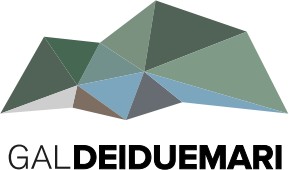 PSR Regione Calabria 2014‐2020PAL GAL dei Due Mari Misura 19 – Intervento 1.2.1“Agricoltura: Conoscere per Competere”MANIFESTAZIONE DI INTERESSEDICHIARAZIONE SOSTITUTIVA DELL’ATTO DI NOTORIETA’ (Art. 46 - 47 D.P.R. 28 dicembre 2000, n. 445)Il/La	sottoscritto/a	…………………………………………	in	qualità	di	…………………….dell’azienda……………………………. con sede legale in ……………………… via…	codicefiscale…………………………… P. Iva …………………………………. Tel…	E-mail……………………………………..	PEC…………………………….	iscritta	alla	Camera	di	Commercio	di………………………. Settore attività…………………………………Richiede di poter partecipare all’evento dimostrativo:“Le differenti tecniche di potatura e tecniche di raccolta, trattamento e conservazione delle castagne" che si svolgerà il 29 Febbraio       2024 presso azienda Mascaro a Serrastretta, in contrada Macchie n. 25 (CZ) 88040 alle ore 14:30.Si intende partecipare all’incontro dimostrativo:in presenza presso l’azienda indicata(luogo e data)	,     /	/ 	FirmaIl/la sottoscritto/a	autorizza a titolo gratuito, senza limiti di tempo, anche ai sensi degli artt. 10 e 320cod. civ. e degli artt. 96 e 97 legge 22.4.1941, n. 633, Legge sul diritto d’autore, alla pubblicazione e/o diffusione in qualsiasi forma delle proprie immagini sul sito internet del G.A.L. dei Due Mari e suoi aventi diritto, su carta stampata e/o su qualsiasi altro mezzo di diffusione, nonché autorizza la conservazione delle foto e dei video stessi negli archivi informatici del G.A.L. e prende atto che la finalità di tali pubblicazioni sono strettamente legate alla realizzazione e diffusione del progetto “Agricoltura: Conoscere per Competere”.Firma  	Il/la sottoscritto/a	dichiara di acconsentire al trattamento dei dati personali,consapevole che i dati forniti saranno trattati così come previsto dall’art. 5 GDPR “Principi applicabili al trattamento dei dati personali” e che verranno utilizzati, dal GAL e dagli aventi diritto, nei limiti e per il perseguimento delle finalità del progetto “Agricoltura: Conoscere per Competere” per tutto il tempo necessario a rispondere agli adempimenti richiesti nonché per finalità di analisi del territorio e comunque per l’espletamento di obblighi di legge e per finalità amministrative. Il titolare del trattamento è: G.A.L. dei Due Mari Soc. Coop. a r.l. con sede in Via M. Cervantes, 10 – Soveria Mannelli (CZ) telefono 0968 662740 e‐mail: info@galdeiduemari.it pec: galdeiduemari@legalmail.itFirmaIl presente modulo deve essere compilato, firmato ed inviato via pec a: galdeiduemari@legalmail.it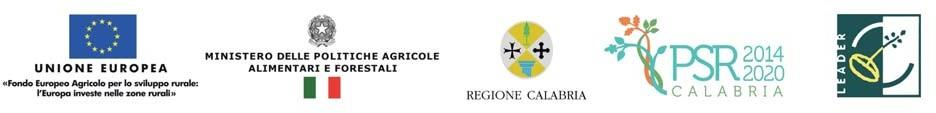 